ПОСТАНОВЛЕНИЕ30.11.2023											№ 02-03/33О внесении изменений в административный регламент по предоставлению Местной администрацией Муниципального образования муниципальный округ Семеновский, осуществляющей отдельные государственные полномочия Санкт-Петербурга по организации и осуществлению деятельности по опеке и попечительству, назначению и выплате денежных средств на содержание детей, находящихся под опекой или попечительством, и денежных средств на содержание детей, переданных на воспитание в приемные семьи, в Санкт-Петербурге, государственной услуги по освобождению опекунаили попечителя от исполнения ими своих обязанностей, утвержденного постановлениемМА МО МО Семеновский от 21.06.2020 № 02-03/13В соответствии с Федеральным законом от 27.07.2010 № 210-ФЗ «Об организации предоставления государственных и муниципальных услуг», принимая во внимание протест Прокурора Адмиралтейского района, Местная администрация внутригородского Муниципального образования города федерального значения Санкт-Петербург муниципальный округ СеменовскийПОСТАНОВЛЯЕТ:1. Внести следующие изменения в Административный регламент по предоставлению Местной администрацией Муниципального образования муниципальный округ Семеновский, осуществляющей отдельные государственные полномочия Санкт-Петербурга по организации
и осуществлению деятельности по опеке и попечительству, назначению и выплате денежных средств на содержание детей, находящихся под опекой или попечительством, и денежных средств на содержание детей, переданных на воспитание в приемные семьи,
в Санкт-Петербурге, государственной услуги по освобождению опекуна или попечителя от исполнения ими своих обязанностей утвержденного постановлением МА МО МО Семеновский от 21.06.2020 № 02-03/13 (далее — регламент):- заменить в заглавии и далее по тексту регламента наименование Местной администрации:  «Местная администрация Муниципального образования муниципальный округ Семеновский» на «Местная администрация внутригородского Муниципального образования города федерального значения Санкт-Петербург муниципальный округ Семеновский»
в соответствующих падежах.- пункт 2.7  регламента изложить в редакции: «2.7. При предоставлении государственной услуги запрещено требовать от заявителя:1) представления документов и информации или осуществления действий, представление
или осуществление которых не предусмотрено нормативными правовыми актами, регулирующими отношения, возникающие в связи с предоставлением государственной услуги;2) представления документов и информации, в том числе подтверждающих внесение заявителем платы за предоставление государственных и муниципальных услуг, которые находятся в распоряжении органов, предоставляющих государственные услуги, органов, предоставляющих муниципальные услуги, иных государственных органов, органов местного самоуправления либо подведомственных государственным органам или органам местного самоуправления организаций, участвующих в предоставлении предусмотренных частью 1 статьи 1 настоящего Федерального закона от 27.07.2010 № 210-ФЗ «Об организации предоставления государственных и муниципальных услуг» государственных и муниципальных услуг, в соответствии с нормативными правовыми актами Российской Федерации, нормативными правовыми актами субъектов Российской Федерации, муниципальными правовыми актами, за исключением документов, включенных в определенный частью 6 статьи 7 Федерального закона от 27.07.2010 № 210-ФЗ «Об организации предоставления государственных и муниципальных услуг» перечень документов. Заявитель вправе представить указанные документы и информацию в органы, предоставляющие государственные услуги,
по собственной инициативе;3) осуществления действий, в том числе согласований, необходимых для получения государственной услуги и связанных с обращением в иные государственные органы, органы местного самоуправления, организации, за исключением получения услуг и получения документов и информации, предоставляемых в результате предоставления таких услуг, включенных в перечни, указанные в части 1 статьи 9 Федерального закона от 27.07.2010
№ 210-ФЗ «Об организации предоставления государственных и муниципальных услуг»;4) представления документов и информации, отсутствие и (или) недостоверность которых
не указывались при первоначальном отказе в приеме документов, необходимых
для предоставления государственной услуги, либо в предоставлении государственной услуги,
за исключением следующих случаев:а) изменение требований нормативных правовых актов, касающихся предоставления государственной услуги, после первоначальной подачи заявления о предоставлении государственной услуги;б) наличие ошибок в заявлении о предоставлении государственной услуги и документах, поданных заявителем после первоначального отказа в приеме документов, необходимых
для предоставления государственной услуги, либо в предоставлении государственной услуги
и не включенных в представленный ранее комплект документов;в) истечение срока действия документов или изменение информации после первоначального отказа в приеме документов, необходимых для предоставления государственной услуги, либо
в предоставлении государственной услуги;г) выявление документально подтвержденного факта (признаков) ошибочного
или противоправного действия (бездействия) должностного лица органа, предоставляющего государственную услугу, муниципального служащего, работника многофункционального центра, работника организации, предусмотренной частью 1.1 статьи 16 Федерального закона
от 27.07.2010 № 210-ФЗ «Об организации предоставления государственных и муниципальных услуг», при первоначальном отказе в приеме документов, необходимых для предоставления государственной услуги, либо в предоставлении государственной услуги, о чем в письменном виде за подписью руководителя органа, предоставляющего государственную услугу,  руководителя многофункционального центра при первоначальном отказе в приеме документов, необходимых для предоставления государственной или муниципальной услуги,
либо руководителя организации, предусмотренной частью 1.1 статьи 16 Федерального закона
от 27.07.2010 № 210-ФЗ «Об организации предоставления государственных и муниципальных услуг», уведомляется заявитель, а также приносятся извинения за доставленные неудобства;5) предоставления на бумажном носителе документов и информации, электронные образы которых ранее были заверены в соответствии с пунктом 7.2 части 1 статьи 16 Федерального закона от 27.07.2010 № 210-ФЗ «Об организации предоставления государственных
и муниципальных услуг», за исключением случаев, если нанесение отметок на такие документы либо их изъятие является необходимым условием предоставления государственной услуги,
и иных случаев, установленных федеральными законами».- п. 5.2 регламента изложить в редакции:«5.2. Предметом досудебного (внесудебного) обжалования являются:- нарушение срока регистрации запроса заявителя о предоставлении государственной услуги;- нарушение срока предоставления государственной  услуги;- нарушение срока или порядка выдачи документов по результатам предоставления государственной услуги;- требование у заявителя документов или информации либо осуществления действий, представление или осуществление которых не предусмотрено нормативными правовыми актами Российской Федерации, нормативными правовыми актами субъектов Российской Федерации, муниципальными правовыми актами для предоставления государственной
услуги;- приостановление предоставления государственной услуги, если основания приостановления не предусмотрены федеральными законами и принятыми в соответствии с ними иными нормативными правовыми актами Российской Федерации, законами и иными нормативными правовыми актами субъектов Российской Федерации, муниципальными правовыми актами; - требование у заявителя при предоставлении государственной или муниципальной услуги документов или информации, отсутствие и (или) недостоверность которых не указывались
при первоначальном отказе в приеме документов, необходимых для предоставления государственной услуги, либо в предоставлении государственной или муниципальной услуги, за исключением случаев, предусмотренных пунктом 4 части 1 статьи 7 Федерального закона
от 27.07.2010 № 210-ФЗ «Об организации предоставления государственных и муниципальных услуг»;- отказ в приеме документов, предоставление которых предусмотрено нормативными правовыми актами Российской Федерации, нормативными правовыми актами
Санкт-Петербурга,  настоящим административным регламентом для предоставления государственной услуги, у заявителя;- отказ в предоставлении государственной услуги, если основания отказа не предусмотрены федеральными законами и принятыми в соответствии с ними иными нормативными правовыми актами Российской Федерации, нормативными правовыми актами субъектов Российской Федерации;- затребование с заявителя при предоставлении государственной услуги платы,
не предусмотренной нормативными правовыми актами Российской Федерации, нормативными правовыми актами субъектов Российской Федерации;- отказ Местной администрации внутригородского муниципального образования города федерального значения Санкт-Петербург муниципальный округ Семеновский, должностного лица Местной администрации, предоставляющего государственную услугу,
в исправлении допущенных опечаток и ошибок в выданных в результате предоставления государственной услуги документах либо нарушение установленного срока таких исправлений».- п. 5.3.10 регламента изложить в редакции:«5.3.10. В случае установления в ходе или по результатам рассмотрения жалобы признаков состава административного правонарушения или преступления должностное лицо, работник, наделенные полномочиями по рассмотрению жалоб, незамедлительно направляют имеющиеся материалы в органы прокуратуры».2. Настоящее постановление вступает в силу с момента официального опубликования.3. Контроль за выполнением постановления возложить на Главу Местной администрации  Лаптева С.А.Глава Местной администрации							         С.А. Лаптев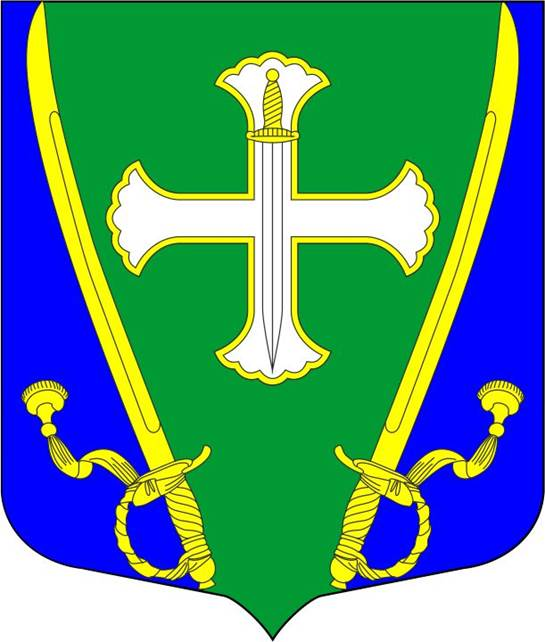 МЕСТНАЯ АДМИНИСТРАЦИЯВНУТРИГОРОДСКОГО МУНИЦИПАЛЬНОГО ОБРАЗОВАНИЯГОРОДА ФЕДЕРАЛЬНОГО ЗНАЧЕНИЯ САНКТ-ПЕТЕРБУРГМУНИЦИПАЛЬНЫЙ ОКРУГ СЕМЕНОВСКИЙБольшой Казачий пер., д.5-7, Санкт-Петербург, 191180, тел/факс (812)7648953
e-mail:  ma@mosemenovskiy.ru    http://www.семеновский.рфОКПО 50009354 ОГРН 1037851018270 ИНН 7826029158 КПП 783801001